16.pielikumsPriekules novada pašvaldības domes2015.gada 30.decembra sēdes protokolam Nr.17, 16.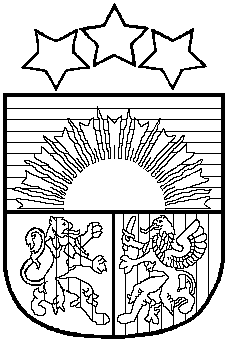 LATVIJAS REPUBLIKAPRIEKULES NOVADA PAŠVALDĪBAS DOMEReģistrācijas Nr. , Saules iela 1, Priekule, Priekules novads, LV-3434, tālrunis , fakss 63497937, e-pasts: dome@priekulesnovads.lvLĒMUMSPriekulē2015.gada 30.decembrī                 	                                                                             Nr.1716.Par degvielas limitu noteikšanu Priekules novada pašvaldības transporta līdzekļiem 2016.gadāAtklāti balsojot PAR - 14 deputāti (Malda Andersone, Inita Rubeze, Arnis Kvietkausks, Inese Kuduma, Rigonda Džeriņa, Vaclovs Kadaģis, Andis Eveliņš, Mārtiņš Mikāls, Ainars Cīrulis, Vija Jablonska, Arta Brauna, Tatjana Ešenvalde, Gražina Ķervija,  Andris Džeriņš); PRET -  nav; ATTURAS -  nav; Priekules novada pašvaldības dome NOLEMJ:Noteikt no 2016.gada 1.janvāra līdz 2016.gada 31.decembrim Priekules novada pašvaldības funkciju realizēšanai pašvaldības transporta līdzekļiem šādus degvielas iegādes limitus:Lēmums paziņojams:1 eks. izsniedzot finanšu nodaļai;1 eks. izsniedzot izpilddirektoram.Pašvaldības domes priekšsēdētāja						V.JablonskaTransportlīdzekļa marka modelis (valsts reģistrācijas Nr.)Limiti, euro/mēnesī 2016StruktūrvienībaBUNKAS PAGASTA PĀRVALDEBUNKAS PAGASTA PĀRVALDEBUNKAS PAGASTA PĀRVALDEAutobuss Mercedes Benz 0303 (GK 8589)8500 (gadā)06.6002Autobuss MB INTOURO (HN 7374)90009.6002MB Sprinter 519 (JF 9987)60006.6002VW Transporter (HF 1206)35009.2102Renault Trafic (JM 5508)30006.6002UAZ 3303 (BU 4800)5006.6002UAZ 3303 (AT 4608)15006.6002Traktors JUMZ 6 (T6230LF)400 (gadā)06.6002Buldozers DT 75 (T6229LF)100 (gadā)06.6002Peugeot 307 (GZ 9891)20001.1102Saimnieciskā karte20006.6002PURMSĀTU SPECIĀLĀ INTERNĀTPAMATSKOLAPURMSĀTU SPECIĀLĀ INTERNĀTPAMATSKOLAPURMSĀTU SPECIĀLĀ INTERNĀTPAMATSKOLAVW Transporter (GP 6057)40009.2107-2Saimnieciskie darbi15009.2107-2Traktors MTZ 80 (T7154LP)10009.2107-2GRAMZDAS PAGASTA PĀRVALDEGRAMZDAS PAGASTA PĀRVALDEGRAMZDAS PAGASTA PĀRVALDEAutobuss SOR LC 9,5 (JV 1532)50009.6003VW Transporter (HG 6729)50006.6003Suzuki Liana (ZS 7808)8007.2403Traktors T-16 MT 3926LP10006.6003Saimniecības darbi17006.6003KALĒTU PAGASTA PĀRVALDEKALĒTU PAGASTA PĀRVALDEKALĒTU PAGASTA PĀRVALDEMB Sprinter (GK 3705)35006.6004Opel Zafira (EJ 9226)20001.1104Autobuss BMC Probus 215SCB (HO 184)80009.6004Autobuss Mersedes Benz 0303 (FS 6426)80009.6004 VW Transporter (GS 8754)35006.6004Traktors T-40 (T2824LB)20006.6004Traktors JUMZ GKL (T63328LF)15006.6004Saimnieciskā karte20006.6004VIRGAS PAGASTA PĀRVALDEVIRGAS PAGASTA PĀRVALDEVIRGAS PAGASTA PĀRVALDEHyundai H1 (HG 8862)40006.6006Autobuss MB INTOURO (HN 7372)80009.6006Saimnieciskie darbi16006.6006Traktors K-701 (T2271LF)2800 (gadā)06.6006MTZ 80 (T5306LP)2500 (gadā)06.6006MTZ 80 (T2270LF)700 (gadā)06.6006JUMZ GKL (T2272LF)1200 (gadā)06.6006T-16 (T6452LP)100 (gadā)06.6006PRIEKULEPRIEKULEPRIEKULEVW Passat (HJ 2697)25001.1101VW Caravelle (HV 810)70006.6005VW Caravelle (GS 6440)40006.6005Autobuss Mercedess Benz (FH 3464)80009.6005Autobuss IVECO 4510 (FS 9247)20009.6005AUDI 100 (DL 7014)5006.6005Škoda Octavia (FU 4037)22001.1101Opel Combo (EZ 1505)10006.6005VW Caravelle (GS 7699)40006.6005Ford Transit (CK 2715)2500 (gadā)09.2101Mercedes Benz 1722 (HM 8506)100006.6005Saimniecības darbi25006.6005Autogreideris YTO RY165C-2 (T3283LM)10000 (gadā)04.5105-1Traktors MTZ-82 (T2273LF)2000 (gadā)06.6005Saimnieciskie darbi (sporta halle)700 (gadā)08.1001